                                        School Name: California Middle School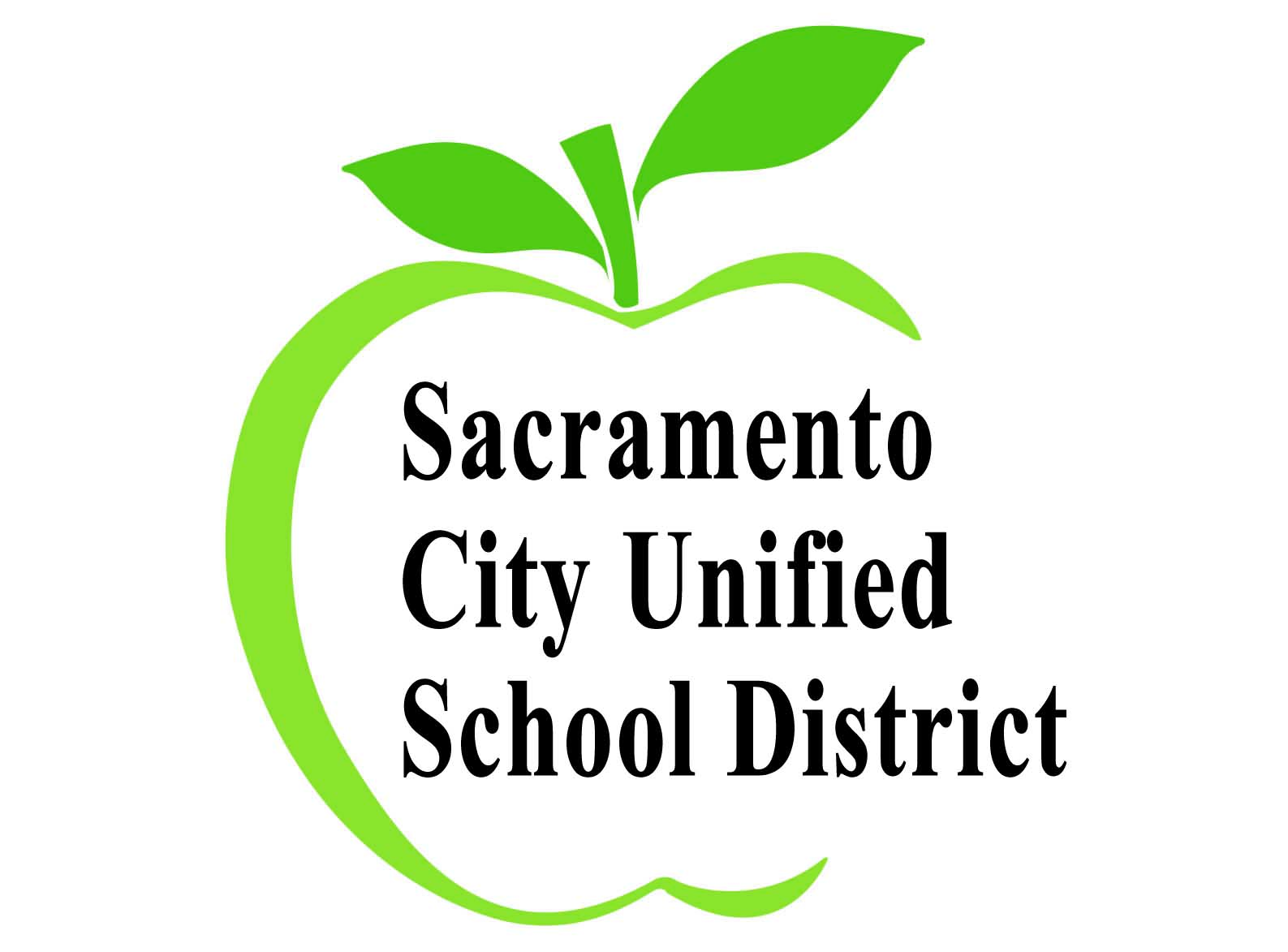 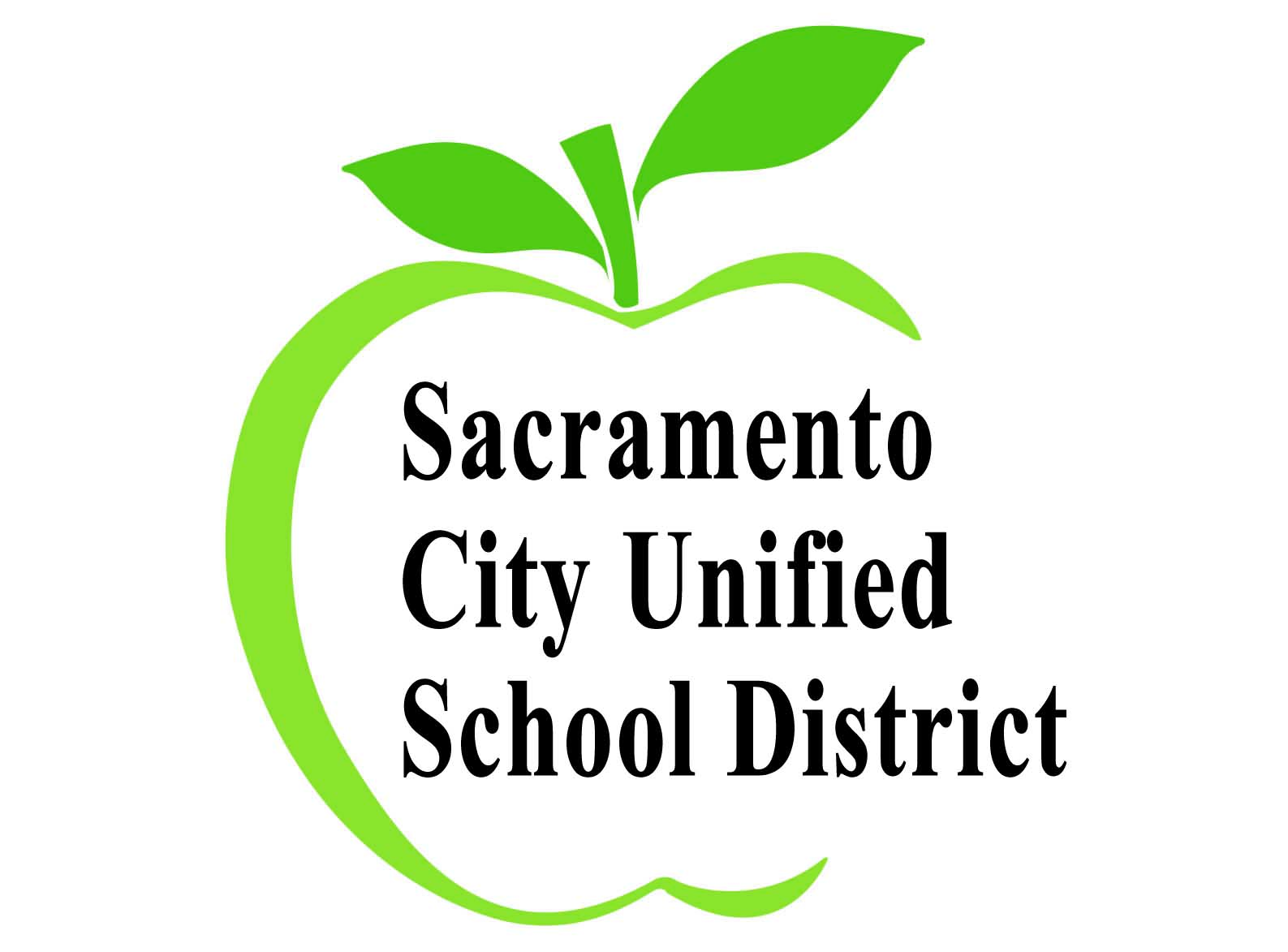 School Site Council (SSC) Agenda/Minutes Participants: Elected SSC Council Members.  All staff, parents and members of the public invited.*Under the Open Meeting Law, no action related to public comment may be acted upon at the meeting.  Issues raised at the meeting may be scheduled for another SSC meeting, as approved by the council.  Public comment is generally limited to two minutes per person.Prepared By: ___Jennifer A. Walker _________________________________                                                (type name)Date: __2/3/22_______________Attach sign-in sheetMeeting Date: Tuesday, Feb. 8, 2021Meeting Location: Zoom: 824 5502 1204  PC: SSC2022  Starting Time: 3pmEnding Time: 4pmItem/Time LimitActions RequestedPerson ResponsibleComments/Parent Advice1. Call to Order (  min.)NoneChair (Mr. Holt)2.  Roll Call(  min.)NoneSecretary (Ms. Coleman)3. Additions/Changes to Agenda (  min.)NoneChair4. Reading and Approval of Minutes (  min.)ApprovalSecretary5.  Reports of Officers/Committees  (  min.)Chair6.  Public Comment    (  min.)*Not ApplicableChair7. Unfinished Business(   min.)None Chair8. New Business(  min.)None-General updatesPrincipal9. New Business         (  min.)-SSC data/report share SSC-Jamie10. New Business(  min.)ELAC Report-InformationELAC Rep (Jamie)11. New Business(  min.)Information/Action-Monitoring the SPSA: Review goal 3-SPSA Mid-Year ReviewPrincipal 12. New BusinessReview Goal 4 for next meetingNew additional Meetings:     3/8 & 3/29 3pmPrincipal 13. Adjournment (  min.)